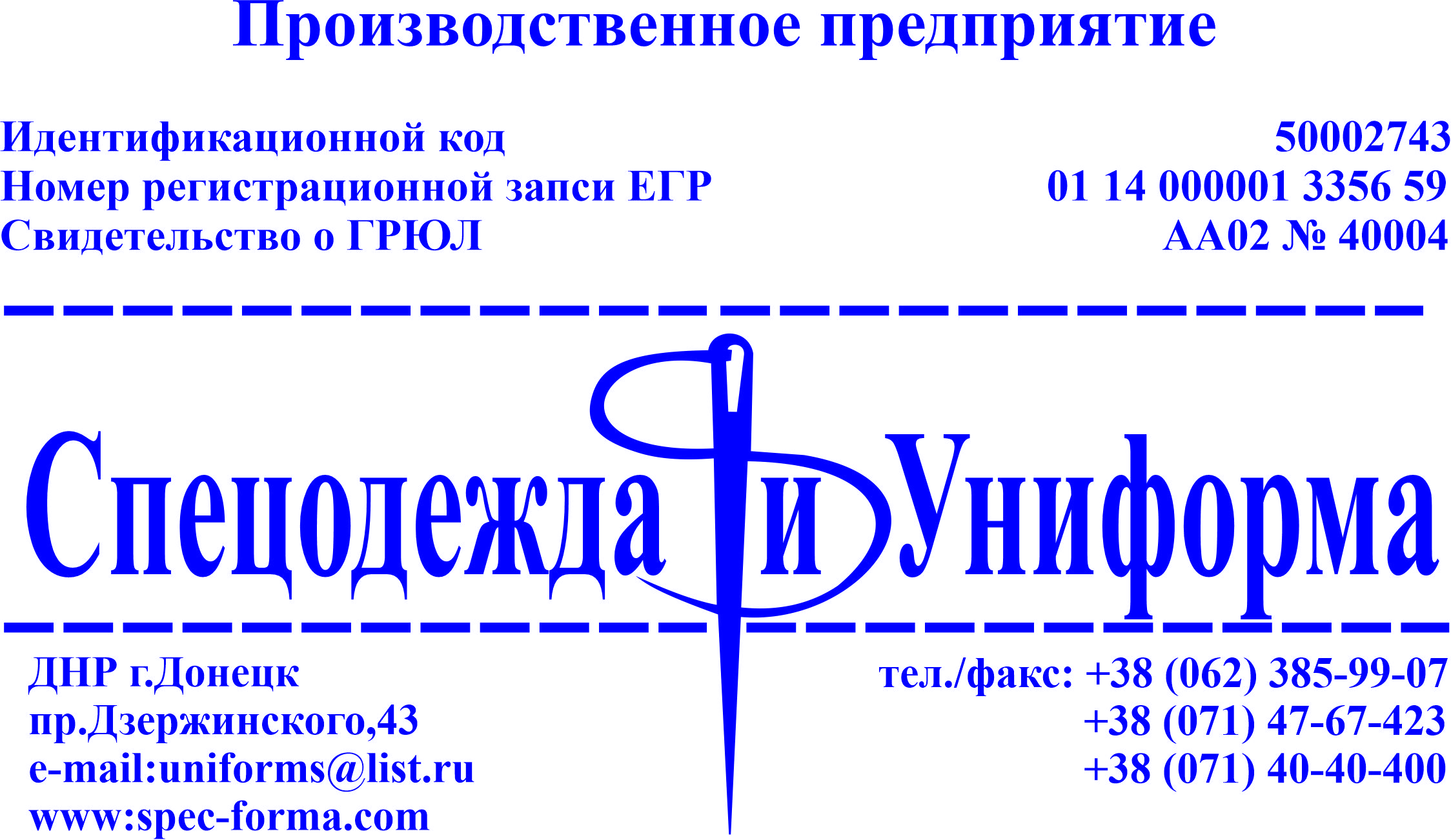              ПРАЙС-ЛИСТ             На  изготовление форменной одежды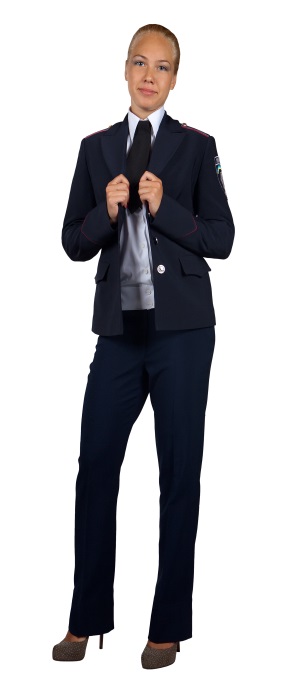 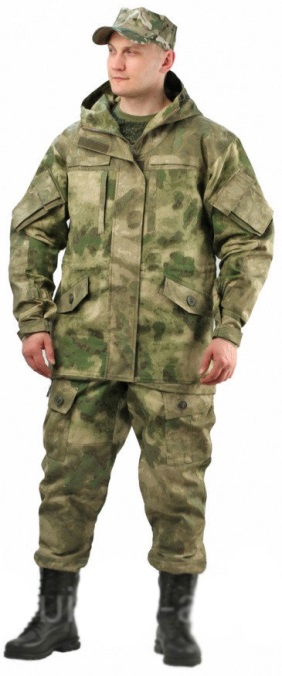                            2019-2020                             Ждем Вас с Понедельника по Пятницу с 8.00 до 17.00 без перерыва,                                                                                                                                                                                                                      в субботу с 9.00 до 14.00  №           НаименованияЦЕНА, Рос. РубльЦЕНА, Рос. Рубль           1. Форменная одежда                                                  Ткань                                               Ткань           1. Форменная одежда                                                  Ткань                                               Ткань           1. Форменная одежда                                                  Ткань                                               Ткань           1. Форменная одежда                                                  Ткань                                               ТканьНаименованиеСмесовая пл 210 г/м2, 50%хлопокКостюмнаяполивискоза1Костюм (Куртка, Брюки)                                                                                                                     ---------------------2300,004500,002Куртка 1550,00  -3Куртка  весенне-осенняя на подкладе1750,002500,004Брюки  форменные750,001500,005Рубашка короткий рукав900,006Рубашка длинный рукав950,007Галстук  форменный200,008Футболка  трикотажная ХБ 100%  300,009Тениска «Поло» лакоста ХБ 100%850,002. Форменная одежда утепленная2. Форменная одежда утепленная1Куртка  зимняя с капюшоном утепленная  синтепоном, пл. 300 г/м2, ткань Плащевая, ВОКуртка  зимняя с капюшоном утепленная  синтепоном, пл. 300 г/м2, ткань Плащевая, ВО2200,002Куртка  зимняя утепленная  синтепоном пл. 300 г/м, со съемной  подстежкой, съемный мех воротником, капюшоном, Ткань Плащевая, ВОКуртка  зимняя утепленная  синтепоном пл. 300 г/м, со съемной  подстежкой, съемный мех воротником, капюшоном, Ткань Плащевая, ВО3200,003Брюки утепленные синтепоном, пл. 150 г/м2, с антирадикулитным поясом, ткань Плащевая, ВОБрюки утепленные синтепоном, пл. 150 г/м2, с антирадикулитным поясом, ткань Плащевая, ВО1500,004Полукомбинезон утепленный синтепоном плотностью 150 г/м2,Ткань Плащевая, ВОПолукомбинезон утепленный синтепоном плотностью 150 г/м2,Ткань Плащевая, ВО1650,005Свитер/ джемпер, ПШ 50%Свитер/ джемпер, ПШ 50%От  2200,006Пайта/толстовка, флис антипилинг,  плотность 260-300 г/м2Пайта/толстовка, флис антипилинг,  плотность 260-300 г/м2От 950,003. Головные уборы2ШапкаФлис, плотность 300 г/м     350,003БафФлис, плотность 300 г/м                 350,00                       4. Знаки отличия, прочее4. Знаки отличия, прочее1Шеврон (вышивка)шт  70,002Планка нагрудная (вышивка)шт40,003Планка  спина (вышивка/термоперенос)шт200,00Цены рассчитаны на размеры с 42 по 58,рост с 155 по 182 включительно. На размеры, не входящие в  вышеуказанные, цены рассчитываются в индивидуальном порядке.Цены рассчитаны на размеры с 42 по 58,рост с 155 по 182 включительно. На размеры, не входящие в  вышеуказанные, цены рассчитываются в индивидуальном порядке.Цены рассчитаны на размеры с 42 по 58,рост с 155 по 182 включительно. На размеры, не входящие в  вышеуказанные, цены рассчитываются в индивидуальном порядке.Цены рассчитаны на размеры с 42 по 58,рост с 155 по 182 включительно. На размеры, не входящие в  вышеуказанные, цены рассчитываются в индивидуальном порядке.